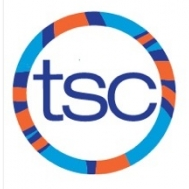 SUNDAYMONDAYTUESDAYWEDNESDAYTHURSDAYFRIDAYSATURDAY1Happy New Year! No practice 2Training Camp  
10:00am-12pm UT 3Training Camp 
6:00-8:30am DL 8-8:30am UT 4566:00-7:30pm Central Tech 76:00-7:30pm Jarvis 896:00-7:30pm Central Tech109:30-11:00am Harbord 1112136:00-7:30pm Central Tech146:00-7:30pm Jarvis15166:00-7:30pm Central Tech179:30-11:00am Harbord 1819206:00-7:30pm Central Tech216:00-7:30pm Jarvis 2223Cindy Nicholas    24Cindy Nicholas    25 Cindy Nicholas    26276:00-7:30pm Central Tech286:00-7:30pm Jarvis 2930
6:00-7:30pm Central Tech319:30-11:00am Harbord